This is Indian Physical map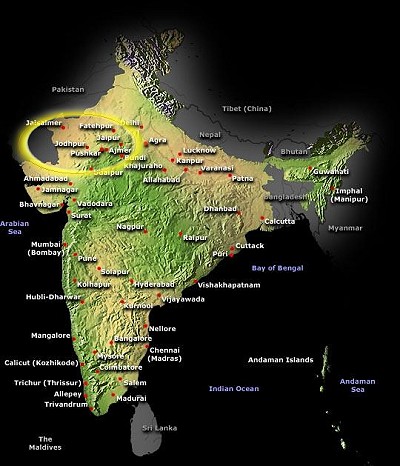 